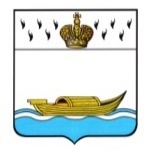 АДМИНИСТРАЦИЯВышневолоцкого городского округаПостановлениеот 20.10.2020                                                                                                   № 389г. Вышний ВолочекОб утвержденииПоложения о проведениимесячника гражданской оборонына территории Вышневолоцкогогородского округаВ целях совершенствования гражданской обороны Вышневолоцкого городского округа, практической подготовки населения к действиям при опасностях, возникающих при военных конфликтах или вследствие этих конфликтов, а также при чрезвычайных ситуациях природного и техногенного характера, Администрация Вышневолоцкого городского округа постановляет:1.Утвердить Положение о проведении месячника гражданской обороны на территории Вышневолоцкого городского округа (прилагается).2. Руководителю Управления по делам гражданской обороны и чрезвычайным ситуациям администрации Вышневолоцкого городского округа (В.А. Адамович):2.1. Осуществлять общее руководство и контроль за проведением месячника гражданской обороны на территории Вышневолоцкого городского округа.2.2. В ходе проведения месячника гражданской обороны осуществить проверку реализации федеральных законов от 12.02.1998 № 28-ФЗ «О гражданской обороне» и от 21.12.1994 № 68-ФЗ «О защите населения и территорий от чрезвычайных ситуаций, природного и технического характера»  на объектах экономики по вопросам готовности и проведения мероприятий по защите населения и территорий от опасностей, возникающих при военных конфликтах или вследствие этих конфликтов, а также при чрезвычайных ситуациях природного и техногенного характера.2.3. По итогам месячника гражданской обороны готовить обзор проведённых мероприятий.3. Рекомендовать средствам массовой информации совместно с Управлением по делам гражданской обороны и чрезвычайным ситуациям администрации Вышневолоцкого городского округа организовать еженедельное освещение хода проведения месячника гражданской обороны. 4. Рекомендовать руководителям организаций, предприятий и учреждений Вышневолоцкого городского округа независимо от форм собственности:4.1. принять активное участие в проведении месячника гражданской обороны;4.2. работу по проведению месячника спланировать в соответствии с Положением о проведении месячника гражданской обороны на территории Вышневолоцкого городского округа, утвержденным данным постановлением.4.3. не позднее 2-х недель после окончания месячника гражданской обороны на территории Вышневолоцкого городского округа письменно информировать Управление по делам гражданской обороны и чрезвычайным ситуациям администрации Вышневолоцкого городского округа о проведенных мероприятиях в ходе месячника гражданской обороны.5. Признать утратившим силу:- постановление Мэра города Вышний Волочек Тверской области от 15.09.2011 «О проведении месячника гражданской обороны на территории города Вышний Волочёк»;- постановление администрации Вышневолоцкого района Тверской области от 27.09.2011 № 573 «О проведении месячника гражданской обороны».6. Контроль за исполнением настоящего постановления возложить на заместителя Главы администрации Вышневолоцкого городского округа                               Д.Г. Морозова. 7. Настоящее постановление вступает в силу со дня его принятия и подлежит официальному опубликованию в газете «Вышневолоцкая правда» и размещению на официальном сайте муниципального образования Вышневолоцкий городской округ Тверской области в информационно-телекоммуникационной сети «Интернет».Глава Вышневолоцкого городского округа                                                 Н.П. РощинаПоложениео проведении месячника гражданской обороны на территорииВышневолоцкого городского округа1. Основные понятияГражданская оборона - система мероприятий по подготовке к защите и по защите населения, материальных и культурных ценностей на территории Российской Федерации от опасностей, возникающих при военных конфликтах или вследствие этих конфликтов, а также при чрезвычайных ситуациях природного и техногенного характера;мероприятия по гражданской обороне - организационные и специальные действия, осуществляемые в области гражданской обороны в соответствии с федеральными законами и иными нормативными правовыми актами Российской Федерации;территория, отнесенная к группе по гражданской обороне, - территория, на которой расположен город или иной населенный пункт, имеющий важное оборонное и экономическое значение, с находящимися в нем объектами, представляющий высокую степень опасности возникновения чрезвычайных ситуаций в военное и мирное время;нештатные формирования по обеспечению выполнения мероприятий по гражданской обороне - формирования, создаваемые организациями из числа своих работников в целях участия в обеспечении выполнения мероприятий по гражданской обороне и проведения не связанных с угрозой жизни и здоровью людей неотложных работ при ликвидации чрезвычайных ситуаций;организации, отнесенные в установленном порядке к категориям по гражданской обороне, - организации в зависимости от оборонного и экономического значения, имеющие мобилизационные задания (заказы) и (или) представляющие высокую степень потенциальной опасности возникновения чрезвычайных ситуаций в военное и мирное время, а также уникальные в историко-культурном отношении объекты;опасности, возникающие при военных конфликтах или вследствие этих конфликтов, а также при чрезвычайных ситуациях природного и техногенного характера, - совокупность условий, которые сложились в результате применения (воздействия) или угрозы применения (воздействия) различных видов оружия или в результате возникновения чрезвычайных ситуаций и при которых возникла угроза воздействия поражающих факторов на население, материальные и культурные ценности и окружающую среду или существует вероятность возникновения такой угрозы.2. Основные цели проведения месячника гражданской обороныОсновными целями, проведения месячника гражданской обороны являются:- повышение значимости мероприятий гражданской обороны проводимых администрацией Вышневолоцкого городского округа, организациями, предприятиями и учреждениями округа;- обучение всех категорий населения действиям при опасностях, возникающих при военных конфликтах или вследствие этих конфликтов, а также при чрезвычайных ситуациях природного и техногенного характера;- популяризация деятельности МЧС России - федерального органа исполнительной власти в области гражданской обороны, Управления по делам гражданской обороны и чрезвычайным ситуациям администрации Вышневолоцкого городского округа, органов управления по делам гражданской обороны и чрезвычайным ситуациям при организациях и предприятиях Вышневолоцкого городского округа; - распространение передового опыта в проведении мероприятий гражданской обороны, деятельности поисково-спасательных и иных формирований;- осуществление контроля за состоянием гражданской обороны.3. Основные задачи проведения месячника гражданской обороныОсновными задачами проведения месячника гражданской обороны являются:- поддержание сил гражданской обороны, органов управления гражданской обороной в состоянии постоянной готовности;- проверка качества подготовки нештатных аварийно-спасательных формирований и нештатных формирований гражданской обороны;- обучения населения Вышневолоцкого городского округа способам защиты от опасностей, возникающих при военных конфликтах или вследствие этих конфликтов, а также при чрезвычайных ситуациях природного и техногенного характера;- обучения населения Вышневолоцкого городского округа в проведение практических занятий и тренировок;- поддержание в состоянии постоянной готовности к использованию технических систем управления гражданской обороной и объектов гражданской обороны;- повышение устойчивости функционирования территорий и организаций при военных конфликтах или вследствие этих конфликтов, а также при чрезвычайных ситуациях природного и техногенного характера;- распространение передового опыта в проведении мероприятий гражданской обороны, деятельности поисково-спасательных и иных формирований;- формирование общественного мнения о значимости гражданской обороны как системы общегосударственных мероприятий.4. Основные требования к организации проведениямесячника гражданской обороныМесячник гражданской обороны проводится ежегодно, в четвертом квартале каждого года, в соответствии с планом основных мероприятий муниципального образования Вышневолоцкий городской округ Тверской области в области гражданской обороны, предупреждения и ликвидации чрезвычайных ситуаций, обеспечения пожарной безопасности и безопасности людей на водных объектах на текущий год.Порядок проведения месячника определяется постановлением Губернатора Тверской области, на основании которого, разрабатываются нормативные правовые акты (распорядительные документы) в Администрации Вышневолоцкого городского округа и на объектах экономики.Общее руководство и контроль за проведением месячника гражданской обороны осуществляет Управление по делам гражданской обороны и чрезвычайным ситуациям администрации Вышневолоцкого городского округа.При проведении месячника гражданской обороны планируются следующие мероприятия:- выездные выставки по тематике гражданской обороны  (история создания развития гражданской обороны от местной противовоздушной обороны до МЧС России, задачи МЧС России и его структурных подразделений, повседневная деятельность органов управления по делам гражданской обороны и чрезвычайным ситуациям, поисково-спасательных служб, иных формирований, организаций в области гражданской обороны, предупреждение и ликвидации чрезвычайных ситуаций, выдержки и основные публикации центральной, областной и местной прессы деятельности МЧС России, органов управления по делам гражданской обороны и чрезвычайным ситуациям, поисково-спасательных служб и иных формирований, организаций в области гражданской обороны); - демонстрация спасательной техники, имущества, снаряжения; - показательные выступления спасателей; - проведение занятий и соревнований в общеобразовательных учреждениях, на объектах экономики, в ходе которых организуется поощрение (награждение учащихся, добившихся высоких результатов по предмету «Основы безопасности жизнедеятельности», преподавателей по этому предмету, лучших специалистов аварийно-спасательных формирований;- проведение учений и тренировок по гражданской обороне на объектах экономики;- демонстрация кинофильмов и организация фотовыставок о деятельности МЧС России, органов управления по делам гражданской обороны и чрезвычайным ситуациям, поисково-спасательных служб и иных формирований, организаций в области гражданском обороны по предупреждению и ликвидации чрезвычайных ситуаций;- выступление руководящего состава гражданской обороны по телевидению, радио и публикация материалов по гражданской обороне в периодической печати;- проведение работы по рекламированию месячника гражданской обороны в средствах массовой информации (сельских поселениях, на объектах экономики).При проведении всех мероприятий особое внимание необходимо уделять обучению населения действиям в чрезвычайных ситуациях различного характера.Руководители организаций и предприятий обязаны создать условия для качественного проведения запланированных мероприятий месячника гражданской обороны, в рамках полномочий, предоставленных Федеральным законом от 12.02.1998 №28-ФЗ «О гражданской обороне» и от 21.12.1994 № 68-ФЗ «О защите населения и территорий от чрезвычайных ситуаций, природного и технического характера». 5. Информирование населения о ходе проведениямесячника гражданской обороныИнформирование населения о ходе проведения месячника гражданской обороны осуществляет Управление по делам гражданской обороны и чрезвычайным ситуациям администрации Вышневолоцкого городского округа через средства массовой информации.С целью своевременного информирования населения руководители средств массовой информации обязаны оказывать содействие в публикации (освещении) материалов о ходе проведения месячника гражданской обороны.6. Финансирование проведения месячника гражданской обороныФинансирование проведения месячника гражданской обороны осуществляется за счет средств соответствующих бюджетов (средств предприятий и организаций).7. Подведение итогов месячника гражданской обороныПо окончании месячника гражданской обороны Управление по делам гражданской обороны и чрезвычайным ситуациям администрации Вышневолоцкого городского округа:- готовит отчет о проведенных мероприятиях и достигнутых результатах;- готовит предложения Главе Вышневолоцкого городского округа о поощрении личного состава и руководителей организаций, показавших лучшие результаты по итогам месячника гражданской обороны.Глава Вышневолоцкого городского округа                                                 Н.П. РощинаПриложение к постановлению Администрации Вышневолоцкого городского округаот 20.10.2020г. № 389